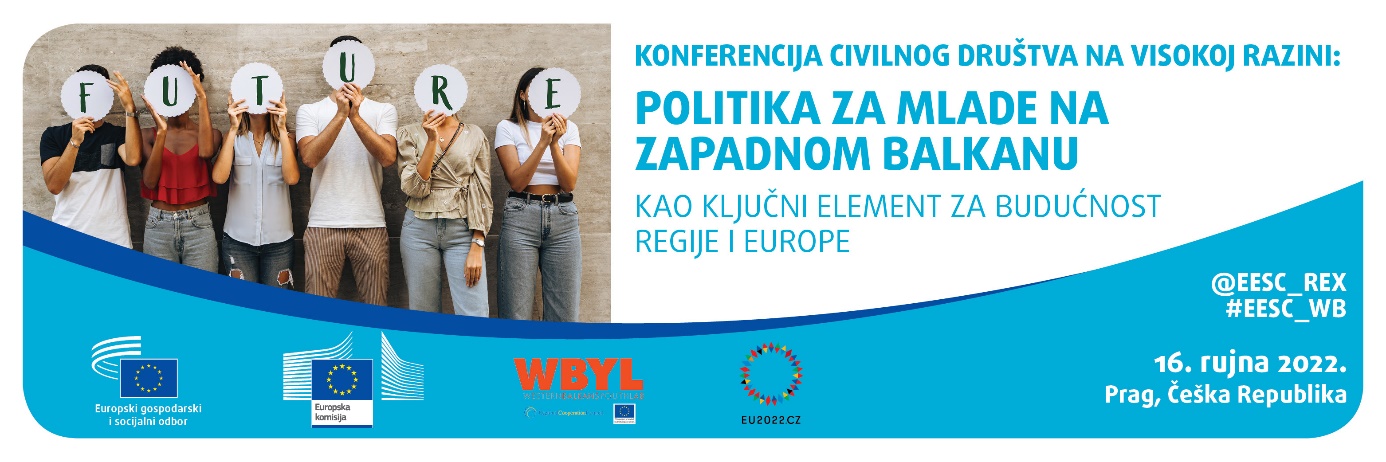 Zaključci Konferencije civilnog društva na visokoj razini o politici za mlade na zapadnom Balkanu kao ključnom elementu budućnosti regije i Europe – 16. rujna 2002., Prag, ČeškaSudionici:pozivaju na hitno okončanje ruske agresije, patnji civilnog stanovništva i razaranja diljem Ukrajine, a čelnike vlada zapadnog Balkana da se snažno odupru ruskom utjecaju kojim se pokušava destabilizirati zapadni Balkan;pozivaju češko predsjedništvo Vijeća EU-a, kao i sva sljedeća predsjedništva, da proširenje EU-a na zapadni Balkan zadrže vrlo visoko na dnevnom redu EU-a te da u bliskoj suradnji s vladama u regiji i u korist građana poduzmu konkretne korake prema pristupanju EU-u (uključujući odobravanje liberalizacije viznog režima za građane Kosova). Istodobno bi veliku pozornost trebalo posvetiti ispunjavanju obveza EU-a tijekom cjelokupnog procesa jer si EU ne može priuštiti da zapadni Balkan bude primjer neuspjelog procesa pristupanja EU-u; pozivaju institucije EU-a da dodatno unaprijede postupnu integraciju EU-a i zapadnog Balkana, pri čemu među relevantnim politikama poseban naglasak treba staviti na politike za mlade;pozivaju na aktivno uključivanje mladih u pregovore o pristupanju EU-u i u proces proširenja, kao i na podizanje svijesti o tom procesu među mladima. Mlade treba smatrati glavnim pokretačima promjena u cijeloj regiji;uviđaju prednosti regionalne suradnje i okvira za suradnju u promicanju i unapređenju programa za mlade, perspektive pridruživanja EU-u i ukupne koristi za društvo;prepoznaju napredak postignut u razvoju čvrstih okvira politike za mlade i pozivaju vlade partnerskih zemalja zapadnog Balkana da nastave ulagati u politike za mlade koje se temelje na dokazima i kojima se nastoje rješavati razvojni izazovi povezani s mladima;smatraju da je za uspješan održivi razvoj u lokalnim zajednicama ključno da se razvoj institucija, programa i politika temelji na stajalištima mladih o ljudskom razvoju; uvjereni su da su dostatna i transparentna proračunska sredstva namijenjena razvoju politike za mlade preduvjet za ostvarenje pozitivnih promjena i poboljšanje položaja mladih;pozivaju vlade zapadnog Balkana da slijede ključne dokumente Europske unije (EU) o politici za mlade, da dodatno razvijaju politike za mlade i omoguće im da sudjeluju u osmišljavanju politika, pri čemu treba imati u vidu dobru praksu laboratorijâ za mlade koja se provodi u okviru projekta Laboratorij za mlade zapadnog Balkana pod okriljem Vijeća za regionalnu suradnju, a koji je nadahnut dijalogom EU-a s mladima; osim toga, izrazito se preporučuje uključivanje zapadnog Balkana u dijalog EU-a s mladima;smatraju da je sustavno prikupljanje kvalitetnih podataka koji se odnose na mlade preduvjet za donošenje informiranih politika i mjera potpore za mlade, posebno kad je riječ o ugroženim skupinama mladih. Konkretno, potrebno je znatno poboljšati sustav za prikupljanje i obradu podataka povezanih sa socijalnom dimenzijom sudjelovanja mladih;smatraju da je bitno uključiti socijalne partnere i organizacije civilnog društva u borbu protiv siromaštva i poboljšanje kvalitete obrazovanja kako bi se provela šira reforma za unapređenje socijalnih prava i perspektive za mlade. Socijalni partneri i druge organizacije civilnog društva trebali bi imati veću ulogu u dijalogu o socijalnim i gospodarskim reformama. Izravnom potporom EU-a trebalo bi osigurati da se u obzir uzimaju stajališta socijalnih partnera i organizacija civilnog društva, među ostalim i u borbi protiv nasilja na radnom mjestu;pozivaju na jačanje programâ i regionalnih struktura EU-a kako bi se doprlo do većeg broja mladih na zapadnom Balkanu i kako bi im se pružile mogućnosti za obrazovanje, mobilnost, volonterski rad i zapošljavanje;pozivaju na veću usmjerenost na strukovno obrazovanje i osposobljavanje kombiniranjem programa naukovanja i nastave na srednjoškolskoj i visokoškolskoj razini;smatraju da treba poboljšati blisku suradnju između politike obrazovanja i osposobljavanja i poslovne zajednice i u većoj se mjeri usredotočiti na kompetencije nego na kvalifikacije;pozdravljaju Gospodarski i investicijski plan za zapadni Balkan i pozivaju na veće sudjelovanje na tržištu rada, posebno mladih i žena, skupina u nepovoljnom položaju i manjina, osobito Roma. Provedbom Gospodarskog i investicijskog plana trebale bi se maksimalno povećati koristi za mlade;pozivaju na to da se u sve regionalne inicijative i programe, kao što su zajedničko regionalno tržište i zeleni program za zapadni Balkan, u još većoj mjeri uključi mišljenje mladih;priznajući važnost digitalne i zelene tranzicije, pozivaju na pojačano uključivanje mladih i ranjivih skupina u aktivnosti usavršavanja i prekvalifikacije u digitalnom sektoru, kao i u regionalne rasprave o zelenom programu;pozivaju na provedbu Garancije za mlade na zapadnom Balkanu, u skladu s preporukama Vijeća o ojačanoj Garanciji za mlade;kako bi se provela Garancija za mlade na zapadnom Balkanu, pozivaju na povećanje kapaciteta javnih službi za zapošljavanje i njihova osoblja u regiji, uzimajući u obzir dobru praksu komparativnog učenja regionalnih javnih službi za zapošljavanje koje se provodi u okviru projekta za zapošljavanje i socijalna pitanja pod okriljem Vijeća za regionalnu suradnju, a nadahnuto je modelom komparativnog učenja javnih službi za zapošljavanje EU-a; kad je riječ o rješavanju problema nezaposlenosti mladih, skreću pozornost na važnost suradnje među različitim partnerima. Trebalo bi uspostaviti partnerstva na svim razinama vlasti, između pružatelja Garancije za mlade i odgovarajućih dionika, kao što su socijalni partneri, ustanove za obrazovanje i osposobljavanje, organizacije mladih i druge organizacije civilnog društva;pozivaju Europsku komisiju da jača i potiče izravna ulaganja EU-a na zapadnom Balkanu, ne samo kako bi se ojačala lokalna gospodarstva i ponudile atraktivne mogućnosti zapošljavanja za obrazovane mlade ljude, već i kako bi se povećao unutarnji pritisak u korist jednakih mogućnosti, vladavine prava, borbe protiv korupcije i korporativne društvene odgovornosti;predlažu znatno povećanje napora da se mladima sa zapadnog Balkana omogući pristup visokoškolskom obrazovanju u EU-u. Novim stipendijama i zajmovima u okviru programa Erasmus+ ili nekog drugog programa koji se mogu otpisati nakon povratka korisnika u zemlju podrijetla uspostavio bi se uspješan alat za suzbijanje odljeva mozgova i istodobno povećala kvalificiranost radne snage u regiji, a vladama osigurao kvalificirani ljudski kapital ključan za dobro upravljanje i uspješan proces pristupanja;smatraju da bi trebalo posvetiti pozornost i pružiti podršku izgradnji kapaciteta socijalnih partnera i razvoju socijalnog dijaloga i kolektivnog pregovaranja kako bi se ublažili nesigurni uvjeti rada i poboljšala kvaliteta radnih mjesta i kvaliteta života;osim toga, pozivaju socijalne partnere na zapadnom Balkanu da mlade aktivno uključe u sve svoje aktivnosti, pa i u kolektivno pregovaranje;uzimajući u obzir mogućnosti koje nudi Europska godina mladih 2022., uvjereni su da bi se približavanje Europe mladima i rješavanje izazova s kojima se oni suočavaju trebalo odvijati u okviru pristupa koji nije ograničen samo na mlade koji žive u EU-u, već bi se trebao primjenjivati i na mlade iz svih zemalja zapadnog Balkana;potiču EU i naše partnere sa zapadnog Balkana da u skladu sa strategijom EU-a za mlade uspostave alat za ocjenu učinka EU-a iz perspektive mladih. Tom ocjenom učinka zajamčilo bi se da se mladi uzimaju u obzir tijekom postupaka donošenja politika i omogućilo osmišljavanje bolje usmjerenih politika i utvrđivanje svih mjera ublažavanja potrebnih da bi se izbjegao negativan učinak na mlade;smatraju da vlade partnerskih zemalja zapadnog Balkana trebaju raditi na uspostavi regionalne suradnje kao političkog prioriteta. U okviru podupiranja te transformacije i poboljšavanja regionalne suradnje kao političkog prioriteta, EU bi trebao pružiti potporu zapadnom Balkanu u utvrđivanju ključnih područja i načina koji mogu potaknuti promjene za građane cijelog zapadnog Balkana, a posebno za mlade;budući da se u zaključcima sastanka na vrhu o zapadnom Balkanu 2021. održanog u Berlinu u okviru Berlinskog procesa naglašava potreba za jačanjem organizacija i mreža mladih, pozivaju Europsku komisiju da dodatno ispita nove načine pružanja potpore relevantnim strukturama mladih na regionalnoj razini (npr. nacionalnim vijećima mladih i krovnim organizacijama mladih na zapadnom Balkanu) i da ih nastavi podupirati već postojećim mehanizmima;pozivaju na strukturirani regionalni dijalog između struktura mladih i državnih uprava usmjeren na zajednički razvoj politika kojima će se povećati sudjelovanje mladih u donošenju odluka o glavnim pitanjima koja na njih utječu, na primjer, o nezaposlenosti, okolišu, digitalizaciji, mentalnom zdravlju, inovacijama itd.;smatraju da treba dalje raditi na jačanju političkog obrazovanja i zastupljenosti mladih, kako kroz općepolitičko djelovanje tako i kroz strukture mladih, npr. nacionalna vijeća mladih, lokalna ili općinska vijeća, te stoga pozivaju institucije EU-a da dodatno podupru zapadni Balkan u poboljšanju sudjelovanja mladih;pozdravljaju činjenicu da se u okviru inovacijskog programa za zapadni Balkan predviđaju daljnje mjere za potporu sudjelovanju mladih u svim programima EU-a koji obuhvaćaju istraživanje, inovacije, obrazovanje, kulturu, mlade i sport. Uzimajući u obzir pozitivnu korelaciju između mobilnosti u području obrazovanja i osposobljavanja te građanske i političke angažiranosti mladih, daljnje zalaganje u tom pogledu može unaprijediti njihovo sudjelovanje i angažiranost;naglašavaju važnost mladih za budućnost zapadnog Balkana, a time i važnost poduzimanja konkretnih mjera kako bi se ta regija pretvorila u mjesto koje im nudi perspektivu i prilike za budućnost, a time i mogućnost ostanka i napredovanja. Pravodobno sudjelovanje mladih u osmišljavanju i provedbi društvenih i političkih promjena iznimno je važno._____________